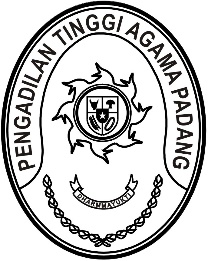 Nomor     	: W3-A/    /HM.01.1/8/2022	25 Agustus 2022Lampiran	: -Perihal	:	Permohonan Peminjaman Mobil Ambulan Yth. Kepala Dinas Kesehatan Provinsi Sumatera Barat	Sehubungan dengan kunjungan kerja Ketua Mahkamah Agung RI, Yang Mulia 
Prof. Dr. H. Muhammad Syarifuddin, S.H., M.H. beserta rombongan ke Kota Padang, dengan ini kami mohon izin kepada Bapak/Ibu untuk dapat meminjamkan 1 (satu) unit ambulan sebagai sarana kami dalam kegiatan tersebut yang akan dilaksanakan pada tanggal 30 Agustus sampai dengan 1 September 2022.Demikian disampaikan, atas bantuan dan kerjasamanya diucapkan terima kasih.Wassalam,Ketua,Zein Ahsan